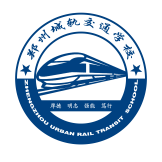 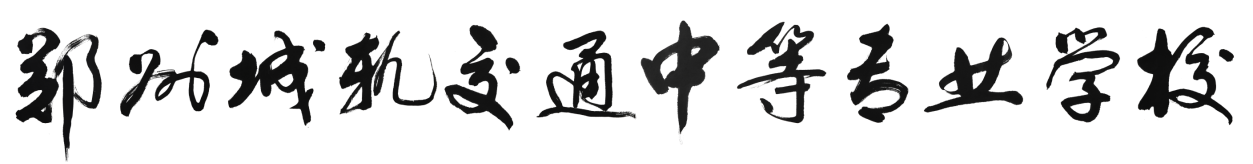 郑州城轨交通中等专业学校关于艺术升学中心钢琴采购项目公开询价邀请函项目编号：ZZCG20220630项目名称：郑州城轨交通中等专业学校              关于艺术升学中心钢琴采购项目一、询价邀请函郑州城轨交通学校是由郑州市教育局批准成立，纳入全省统招计划的一所轨道交通类学校，专业培养城市轨道交通运营管理、交通供电、交通信号、轨道检修、列车乘务、航空服务等交通轨道类人才。学校坐落于河南省郑州市新郑新村产业园区，交通便利，环境优雅。学校发展势头强劲，管理规范，人才培养质量高。学校占地面积635亩，建筑面积30多万平方米，在校学生25000余人。根据需要，对郑州城轨交通中等专业学校关于艺术升学中心钢琴采购项目进行公开询价，欢迎国内合格参与人参与。一、项目说明项目编号：ZZCG20220630项目名称：郑州城轨交通中等专业学校关于艺术升学中心钢琴采购项目数量及主要技术要求:详见《公开询价项目介绍》参与人资格标准：参与人应具有独立法人资格的生产厂商或授权经销商。（2）参与人应具有提供设备和服务的资格及能力。在郑州市范围有固定售后服务机构，具备相应的维护保养能力。（3）参与人应遵守中国的有关法律、法规和规章的规定。报价响应文件递交方式：密封报价并邮寄报价响应文件。递交截止时间：2022年7月12日上午12:00前（以参与人快递寄出时间为准）。报价响应文件递交地点：河南省郑州市新郑市新村镇107国道东侧郑州城轨交通中等专业学校 联系人：杜倩文；联系电话：13071033298本项目最终成交结果会在中教集团后勤贤知平台“中标信息公示”板块公示，网址：www.ceghqxz.com。本项目监督投诉部门：中教集团内控部；投诉电话：0791-88102608；投诉邮箱：Neikongbu@educationgroup.cn二、参与人须知1. 所有货物均以人民币报价；2. 报价响应文件2份，报价响应文件必须用A4幅面纸张打印，须由参与人填写并加盖公章（正本1份副本1份）；3. 报价响应文件用不退色墨水书写或打印，因字迹潦草或表达不清所引起的后果由参与人自负；4. 报价响应文件及所有相关资料需同时进行密封处理，并在密封处加盖公章，未做密封处理及未加盖公章的视为无效报价；5. 一个参与人只能提交一个报价响应文件。但如果参与人之间存在下列互为关联关系情形之一的，不得同时参加本项目报价：(1) 法定代表人为同一人的两个及两个以上法人；(2) 母公司、直接或间接持股50％及以上的被投资公司;(3) 均为同一家母公司直接或间接持股50％及以上的被投资公司。三、售后服务要求免费保修期:应急维修时间安排：维修地点、地址、联系电话及联系人员：维修服务、主要零配件及易耗品的收费标准：制造商的技术支持。四、确定成交参与人标准及原则：符合采购需求、质量和服务要求,经过磋商所报价格为合理价格的参与人为成交参与人，最低报价不作为成交的保证。第一成交参与人放弃成交、或因不可抗力提出不能履行合同，或由特殊情况和充分理由说明第二成交参与人对采购人更有利，且不影响公平竞争秩序，采购人可以确定第二成交参与人为成交供应商，依此类推。二、公开询价项目介绍公开询价货物一览表报价说明：此报价为一次性报价。郑州城轨交通中等专业学校关于艺术升学中心钢琴采购项目报价响应文件参与人名称（公司全称）：XXXX参与人授权代表：XXXX此封面应作为报价响应文件封面1、询价响应函致：郑州城轨交通中等专业学校    根据贵方为      项目的公开询价邀请（编号）:         ，本签字代表（全名、职务）正式授权并代表我方（参与人公司名称、地址）提交下述文件正本1份和副本1份。(1) 分项报价表 (2) 参与人资格证明文件(3) 质保期和售后服务承诺书（采购物品为一般货物时需要）据此函，签字代表宣布同意如下：    1.所附详细报价表中规定的应提供和交付的货物及服务报价总价（国内现场交货价）为人民币        ，即             （中文表述）。2.参与人已详细审查全部公开询价文件，包括修改文件（如有的话）和有关附件，将自行承担因对全部询价响应文件理解不正确或误解而产生的相应后果。    3.参与人保证遵守公开询价文件的全部规定，参与人所提交的材料中所含的信息均为真实、准确、完整，且不具有任何误导性。    4.参与人将按公开询价文件的规定履行合同责任和义务。5.参与人同意提供按照采购单位可能要求的与其公开询价有关的一切数据或资料，完全理解贵方不一定要接受最低的报价或收到的任何询价响应文件。6.与本此公开询价有关的一切正式往来通讯请寄：      地址：                  邮编：                        电话：                  传真：                        参与人授权代表签字：                       参与人（公司全称并加盖公章）：                             日  期：     年    月    日2、分项报价一览表参与人：（公司全称并加盖公章）            项目编号：ZZCG20220630注：1.如果按单价计算的结果与总价不一致,以单价为准修正总价。2.如果不提供详细参数和报价将视为没有实质性响应公开询价文件。3.此报价为一次性报价。4.以上报价含税、含运费、需开具增值税普通发票。参与人授权代表（签字或盖章）：日         期：3、参与人的资格证明文件3-1关于资格的声明函
郑州城轨交通中等专业学校学校：关于贵方       年    月    日      （项目编号）公开询价邀请，本签字人愿意参加本次报价，提供公开询价文件中规定的                   货物，并证明提交的下列文件和说明是准确的和真实的。1．本签字人确认资格文件中的说明以及公开询价文件中所有提交的文件和材料是真实的、准确的。2．我方的资格声明正本1份，副本1份，随报价响应文件一同递交。参与人（公司全称并加盖公章）：                 地          址：                       邮          编：                       电  话或传  真：                        参与人授权代表：                                                       3-2法定代表人授权书
郑州城轨交通中等专业学校：（参与人全称）法定代表人 （姓名）、   （身份证号）  授权 （报价授权代表姓名）为参与人代表，代表本公司参加贵司组织的            项目（项目编号       ）公开询价活动，全权代表本公司处理报价过程的一切事宜，包括但不限于：磋商、谈判、签约等。参与人代表在磋商、谈判、签约过程中所签署的一切文件和处理与之有关的一切事务，本公司均予以认可并对此承担责任。参与人代表无转委权。特此授权。本授权书自出具之日起生效。法定代表人签字：参与人(公章)：日  期：附:报价授权委托人姓名：（签字）职        务：详细通讯地址：邮 政 编 码 ：传        真：电        话：附：被授权人身份证件3-3企业法人营业执照（复印件）郑州城轨交通中等专业学校：现附上由                         （签发机关名称）签发的我方法人营业执照，该执照业经年检，真实有效。                         参 与 人（全称并加盖公章）：                                               报价授权委托人：                                                   日      期：                                4.质保期和售后服务承诺书参与人根据公开询价文件中对售后服务的要求，结合自身实际情况进行承诺（含产品质量保障体系等）、交货周期承诺等。承诺如下：参 与 人（公司全称并加盖公章）：                                                参与人授权代表：                                                   日      期：                                5、资格审查表序号物品名称规格型号单位数量单价（元）总价（元）备注1钢琴珠江UP118M+(需加装原厂缓降器）台6序号物品名称规格型号单位数量单价（元）总价（元）备注1钢琴珠江UP118M+(需加装原厂缓降器）台6资格审查表资格审查表资格审查表单位名称：法定代表人：法定代表人联系方式：委托人：是否有委托证书：委托人联系方式：法定代表人身份证号：委托人身份证号：营业执照号：发证单位：注册资本：详细地址：邮箱：经营期限：经营范围：       经营范围：       经营范围：       相关资质证书编号：有效期：发证机关：资质类别：              级别：                          经济性质：